Jezuita BalbínJezuita Bohuslav Balbín je někdy zjednodušeně vnímán jako jeden z těch, kteří se podíleli na rekatolizaci, a navíc ještě ve prospěch Habsburků. Skutečnost je složitější – Balbín byl také velkým zastáncem českého jazyka, přestože všechna svá díla psal latinsky… Intenzivně se zabýval českými dějinami, sháněl staré české knihy, ale ne proto, aby je pálil… S nadřízenými to také neměl zrovna jednoduché … Pracovní list pro žáky 5.-9. tříd základních škol je součástí kolekce Bohuslav Balbín, jejímž cílem je při příležitosti čtyřstého výročí narození této výrazné osobnosti české barokní kultury připomenout její dílo. Jezuité_________________________________________________
Napište názvy Balbínových knih, o kterých se mluví ve videu: ………………………………………………………………………………………………………………………………………………………………………………………………………………………………………………………………………………………………………………………………………………………………Napište, jakým jazykem psal Balbín svá díla:…………………………………………………………………………………………………………………………………………………………………………………………………………………………………………Zjistěte, k jaké historické události odkazuje ve videu Balbínův výrok Je úplně stejný jako ten jeho defenestrovaný tatíček: …………………………………………………………………………………………………………………………………………………………………………………………………………………………………………
……………………………………………………………………………………………………………………Charakterizujte rozdíl v pohledu na Balbínovy knihy mezi pražskou, římskou a vídeňskou vrchností: ………………………………………………………………………………………………………………………………………………………………………………………………………………………………………………………………………………………………………………………………………………………………Porovnejte působení Balbína a Koniáše: …………………………………………………………………………………………………………………..………………………………………………………………………………………………………………….………………………………………………………………………………………………………………….…………………………………………………………………………………………………………………
…………………………………………………………………………………………………………………………………………………………………………………………………………………………………….. …..………………………………………………………………………………………………………………..…..……………………………………………………………………………………………………………….Co jsem se touto aktivitou naučil(a):………………………………………………………………………………………………………………………………………………………………………………………………………………………………………………………………………………………………………………………………………………………………………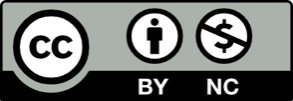 